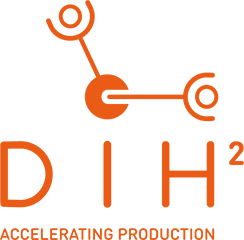 Recommended Social Media Posts To Promote The First Open CallTwitterGeneralPer consortium actor - Tech ProviderPer consortium actor - End UserFacebook & LinkedInGeneralPer consortium actor - Technology ProviderPer consortium actor - End UserFlexible production.The #DIH² project will provide up to €248,000 to support consortia working on #robotics technology integration to improve production processes. If you are a start-up, SME or research organisation in the #manufacturing field, apply now: http://bit.ly/2YTkmyp📅 Deadline: 31 Oct 2019Access new markets for robotics solutions.The #DIH² project will provide up to €248,000 to consortia working on technology integration to improve production processes.If you are a start-up, SME, research organisation working on #robotics solutions for #manufacturing companies, apply now: http://bit.ly/2YTkmyp📅 Deadline: 31 Oct 2019Automate your factory. The #DIH² project will grant up to €248,000 to consortia working on technology integration to automate production.If you are a #manufacturing SME or Mid-Cap, apply now: http://bit.ly/2YTkmyp📅 Deadline: 31 Oct 2019Flexible production.We provide support to manufacturers who want to be more responsive to market changes and customer needs.The #DIH² project will grant up to €248,000 of equity-free funding and deliver premium technology transfer services to consortia working together on #robotics technology integration for Agile Production.If you are a start-up, an SME or a research organisation in the #manufacturing field or working on #robotics solutions for manufacturing companies apply now at: http://bit.ly/2YTkmyp📅 Deadline: 31 October 2019Access new markets for robotics solutions.Do you provide robotics solutions for #manufacturing companies?The #DIH² project will grant up to €248,000 of equity-free funding and deliver premium technology transfer services to consortia working together on #robotics technology integration for Agile Production.If you are a start-up, SME, a system integrator, a research or technology organisation, apply now: http://bit.ly/2YTkmyp📅 Deadline: 31 October 2019Automate your factory.Can your factory respond to market changes or customer needs fast enough?The #DIH² project will grant up to €248,000 of equity-free funding and deliver premium technology transfer services to consortia working together on #robotics technology integration for Agile Production.If you are a #manufacturing SME or Mid-Cap, apply now: http://bit.ly/2YTkmyp📅 Deadline: 31 October 2019